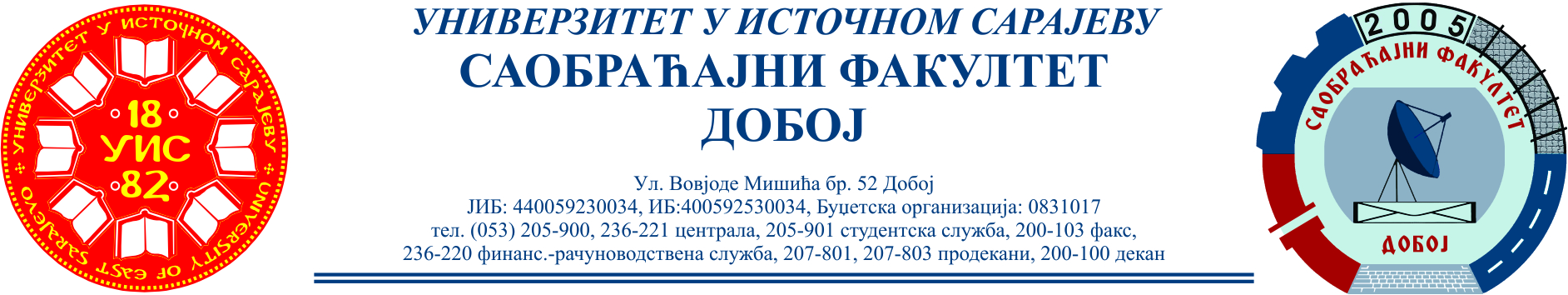 SAOBRAĆAJNI ODSJEK       	             SMJER: SVI SMJEROVI                       Školska godina: 2022/2023Predmet: TRANSPORTNA SREDSTVA I UREĐAJI RJEŠENJA ISPITNIH ZADATAKA TREĆEG  ISPITNOG ROKA održanog   13.04.2023.god. ZADATAK 1: Pri kretanju putničkog motornog vozila horizontalnim makadamskim putem odličnog kvaliteta po Saal-u, u mirnoj sredini, sopstvene mase ms=1100 [kg], osovinskog rastojanja  l=3,45 [m]; lp=1,2 [m] sa visinom težišta  hc=0,6 [m], sa koeficijentom prijanjanja φ=0,6, razvija maksimalnu efektivnu snagu od Pemax=20 [KS]. Na vozilo su ugrađeni pneumatici 7,00-20, a  maksimalni efektivni moment ostvaruje pri ne=2800 [o/min] koji iznosi Memax=124 [Nm], te maksimalnu brzinu vozila od vvmax=92 [km/h]. Prenosni odnosi  u mjenjačkom prenosniku iI=3,4; iIV=0,9 a u glavnom prenosniku io=5,4 te sa stepenom korisnosti u prvom stepenu prenosa: ηpI=0,85 a u četvrtom stepenu prenosa: ηpIV=0,9. Čeona površina vozila iznosi 1,5 [m2].        - Poterebno je izračunati redukovani koeficijent otpora vazduha. 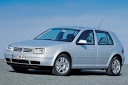     Putničko  voziloKoristeći jednačinu ravnoteže snage u obliku:Poslije zamjene poznatih veličina:→    ZADATAK 2:Teretno motorno vozilo „Iveco „35S13 ukupne mase m=5200 [kg] kreće se po vlažnom kolovozu. Na vozilo su ugrađeni pneumatici  veličine 7,5-20 sa dubinom šare od 6 [mm] i petostepeni mjenjački prenosnik. Vozilo pri  [rad/s] ostvaruje maksimalnu efektivnu snagu od Pemax=90 [KS], te koeficijente  KM=1,23; =1,78 . Vrijednosti prenosnih odnosa mjenjačkog i glavnog prenosnika iznose: iI=6,0 , iV=1, i0=4,5. Ostali podaci:   ,  KA=1,367 [Ns2m-2]. Usvojiti u prvom stepenu prenosa   .       Potrebno je odrediti mogućnost savlađivanja uspona u prvom stepenu prenosa (Rv=0). 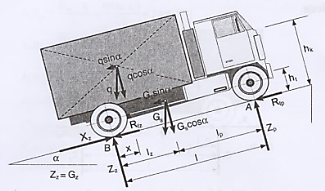 Šema sila koje djeluju na teretno voziloZa prvi stepen prenosa, sila na obimu pogonskih točkova je određena izrazom:Iz tabele T. 1.2. biram rd = 449±4 [mm], a iz tabele T. 1.3. usvajam f  = 0,0254; pa se dobija:   Kako sila na obimu pogonskih točkova mora da savlada sve otpore tj.:gdje je:  ,   a     dobija se: odnosno:   tj.:   →  odakle je:  U ≈ 22 [%]    tj. ZADATAK  3.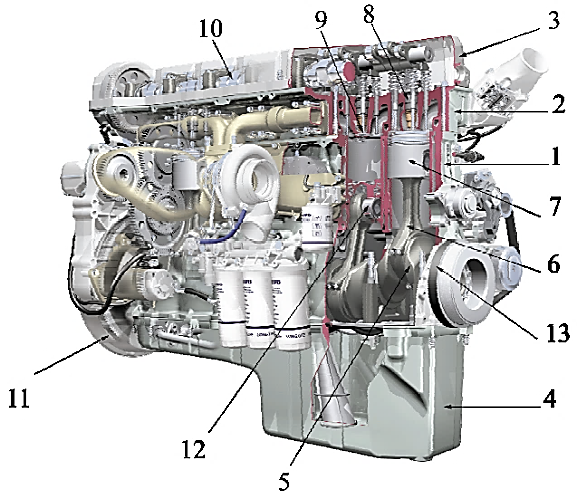 1. cilindarski blok,     2. cilindarska glava,   3. poklopac cilindarske glave,4. karter,   5. koljenasto vratilo (radilica),  6. klipnjača,    7.  klip ,  8. brizgaljka ,9.  ventil ,  10. bregasto vratilo,  11.  zamajac,  12. osovinicai 13. kaišni prenosnik.                                            Rješenja zadataka izradio      predmetni profesor:                                                                                                                                                                                                                                   Prof. dr Zdravko B. Nunić